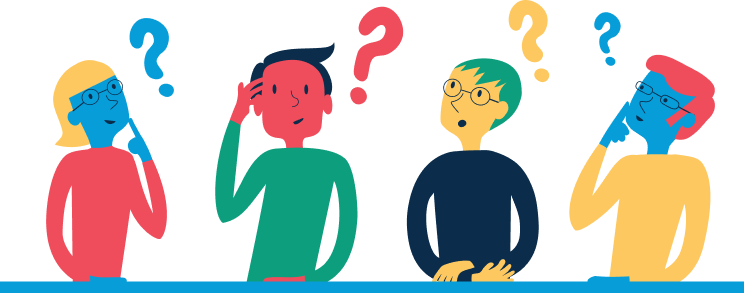 BehovsbeskrivelseInnledning Direktoratet for forvaltning og økonomistyring (DFØ) er statens fagorgan for økonomistyring, gode beslutningsgrunnlag for statlige tiltak, organisering og ledelse i staten, samt for anskaffelser i offentlig sektor. DFØ har en egen avdeling som støtter statlige virksomheter med kompetanseutvikling. Vi legger til rette for deling av kompetanse på tvers av statlige virksomheter, og gjennom dette jobber vi for et kompetansefelleskap for staten; det er effektiv ressursbruk. DFØ har fått i oppdrag fra Kommunal- og distriktsdepartementet å legge til rette for løsninger som bidrar til økt kompetanseutveksling.I staten er det nesten 200 virksomheter og 160.000 ansatte. Staten som arbeidsgiver oppfordrer virksomhetene til å benytte seg av kompetanse på tvers av statlige virksomheter ved å legge til rette for, og verdsette kompetanseutveksling. Kompetanseutveksling i denne sammenhengen dreier seg om muligheten for å flytte statsansatte mellom virksomheter i korte perioder inntil 1 års varighet, som for eksempel med hospitering. På den måten kan vi utnytte kompetansebeholdningen som finnes blant virksomhetene i staten på en ny og effektiv måte slik at vi kan løse våre samfunnsoppdrag også i fremtiden. Denne formen for kompetanseutveksling skal være definert og avgrenset til en kortvarig periode på under ett år og skal ikke erstatte de ordinære rekrutteringsprosessene ift. fast ansettelse i staten. Vår utfordring er at vi mangler en digital løsning for enkel, strukturert og effektiv koblingstjeneste for kompetanseutveksling av ressurser på tvers av virksomheter i staten. Problem / utfordringVi er inne i en tid hvor det er vanskelig å rekruttere nødvendig og kritisk kompetanse i staten. Dette er en utfordring som ikke kommer til å endre seg, og som vil bli mer utfordrende i årene som kommer. Samfunnsoppdraget til den enkelte statlige virksomhet blir dermed vanskeligere å løse og staten må derfor bli bedre på å finne løsninger på tvers for bl.a. å utnytte kompetansen som finnes i hele staten. I tillegg kan kompetanseutveksling gjøre staten til et mer attraktivt sted å jobbe, og bidra til å rekruttere og beholde etterspurt kompetanse. Det ble gjennomført en pilot i 2019 med hensikt å fremme kompetanseutveksling i staten. Piloten arbeidet etter følgende målsetninger:Løfte initiativet og forpliktelsen for kompetanseutveksling fra individ- til virksomhetsnivåTeste ut flere og mer fleksible løsninger for kompetanseutveksling, eksempelvis kortere utvekslingTilrettelegge for smidigere gjennomføring gjennom tydelig formål, struktur og støtte
Piloten innebar en manuell administrering av å koble virksomhet og kompetanse fra deltakerne i programmet. Etter å ha gjennomført koblingsarbeid med 68 påmeldinger fra 17 ulike virksomheter, ble konklusjonen av piloten, at en slik gjennomføring var for tidkrevende å administrere manuelt. Likevel fikk piloten tilbakemeldinger om at koblingshjelpen var avgjørende for virksomhetens påmelding til programmet. Erfaringene fra piloten og innsikten fra deltakerne på programmet er et viktig innsiktsgrunnlag i utvikling av ny teknisk løsning som skal automatisere koblingsarbeidet. Målgruppen for en løsning som kobler kompetanse og behov er i første rekke alle statlige virksomheter, men det vil være et marked for en løsning for kompetanseutveksling også i kommuner, fylker og større private selskaper.  Ønsket resultat/effekt Vi ønsker at løsningen skal fungere som et operativt verktøy som gjør at ansatte i staten gjør seg tilgjengelig for kompetanseutveksling fra virksomheten, men også som et strategisk verktøy på virksomhetsnivå som gjør at flere statlige virksomheter gjennomfører kompetanseutveksling som styrker gjennomføring av samfunnsoppdragene. Dersom statlige virksomheter ikke deler kompetanse på tvers, kan det bidra til silodreven forvaltning, mindre grad av innovativ utvikling, dårligere ressursutnyttelse og kunnskapshull i statlige virksomheter.  Vi tror også at løsningen vil være et virkemiddel som synliggjøre statens samfunnsoppgaver og muligheter for kompetanseutvikling som gjør at virksomhetene i enda større grad tiltrekker og beholder nødvendig kompetanse, og blir dermed en mer attraktiv arbeidsplass.  Mer kompetanseutveksling (inspirerende/motiverende/enkelt) Bedre utnyttelse av kompetansen i staten; mer samarbeid, bedre ressursutnyttelse, nye impulser og mer nytekning, og fylle kunnskapshull når det er nødvendig.Synliggjøre viktigheten av kompetanseutveksling for virksomheter og ansatteStaten fremstår som enda mer attraktiv arbeidsgiverBehovet Vi ønsker en løsning/plattform som virksomheter kan bruke både for å gjøre kjent egne kompetansebehov og for å synliggjøre kompetanse de kan tilby andre statlige virksomheter gjennom kompetanseutveksling.Vi har behov for en løsning som:er lett å administrere og som er selvbetjent for virksomhetene som tar den i brukkan koble virksomheter med tilgjengelig kompetanse når det trengs i avgrensede perioder eller i lengre utvekslinger (inntil et år)kan synliggjøre kompetansen som tilbys eller etterspørres for å løse en gitt oppgave/prosjekt eller utviklingsoppgavepå en smart måte finner frem til beste match mellom behovet og tilbudet av kompetanse, og gir en ryddig oversikt over aktuelle kandidater gjør det mulig å tagge kompetansebehov, kompetansetilbud, egenskaper og/eller tema som for eksempel: digitalisering, mangfold, arkivering, bærekraft osv.gjør det mulig å hente ut data om bruken av tjenesten, kunnskapsgrunnlag og rapporter om bl.a. omfang og hva slags kompetanseutveksling som foregår gjør det mulig å legge inn erfaringer for dem som bruker løsningen, for eksempel: brukeranbefalinger/historier. Vi ser i første rekke etter en løsning som kan koble sammen virksomhetenes behov og statsansattes kompetanse, men vi vil gjerne at leverandører også skisserer hvordan en slik løsning kan ivareta de administrative rutinene som må på plass for at kompetanseutveksling kan skje; avtaler, betingelser osv. DFØ åpner for flere tilnærminger til løsning enten det er snakk om en "halvfabrikat" løsning som tilpasses ulike virksomheter, eller at man mener dette kan løses med en løsning som passer for alle virksomheter enten det er stat, kommuner, fylker, private selskap eller en kombinasjon av disse. For DFØ sin del avgrenser oppdraget seg imidlertid til å få på plass en løsning for alle statlige virksomheter og ansatte, og som er tilgjengelig kun for de virksomhetene og ansatte som omfattes av kompetanseutveksling til enhver tid. Helt nederst i dette dokumentet har vi illustrert et eksempel på kompetanseutveksling vi i DFØ gjennomfører for øyeblikket. DFØ lyste ut muligheten tidligere i vår og publiserte den på Arbeidsgiverportalen og sosiale medier for å nå ut med tilbudet. Aktuelle kandidater tok kontakt på epost og DFØ gjennomførte intervjuer med de mest aktuelle.Behovsmatrisen Behovsmatrisen gir en strukturert fremstilling av hvilke behov, ytelse og funksjon vi vil vurdere tilbudene og utviklingsarbeidet etter. Nr. KategoriBeskrivelse av behovet Ytelse/funksjon B01 Brukervennlighet/brukergrensesnitt Løsningen bør være enkel, intuitiv og motiverende å ta i bruk både for administrator, virksomhetene og de ansatte som skal bruke løsningen. Hvor enkel og intuitiv løsningen er å implementere og ta i bruk for de ulike virksomhetene B02Funksjonalitet og forenkling av prosessenLøsningen bør ha funksjonalitet som gjør at virksomheten på en enkel måte kan registrere sine kompetansebehov (inkludert tidsramme, type kompetanse, tema osv.), og at den enkelte kan gjøre seg tilgjengelig, og på en oversiktlig måte koble disse sammen.  Løsningen bør videre ha funksjonalitet som lar de ulike virksomhetene ta eierskap og tilpasse visuell profil (logo), og på sikt må løsningen kunne tilpasses ulike digitale flater.I hvilken grad løsningen har funksjonalitet som gjør koblingene mellom behov og tilbyder, at den setter virksomhetene i stand selvbetjening, og kan tilpasses. B03Administrasjon og styring Løsningen bør være enkel å administrere, hente ut rapporter og innsikt fra. Det må være en løsning som ivaretar ulike roller (administrator, bruker i virksomhet, ansatte osv.), og gir mulighet for å enkelt legge til eller fjerne virksomheter fra løsningen. Hvor enkel løsningen er å administrere, og sikrer god datakvalitet. B04Tilgang, avgrensning og datakvalitetLøsningen må på en enkel og ryddig måte gjøre det mulig å legge til (og ta bort) virksomheter som skal omfattes av kompetanseutvekslingen, og likeså for ansatte, for å ivareta god datakvalitet og oppdatert informasjon i løsningen. 
Hvor enkelt det er å gi og frata tilgang til løsningen.B05Personvern og sikkerhetLøsningen må være i henhold til gjeldende regelverk for behandling av personvern (GDPR) og krav til sikkerhet.Etterlevelse B06UU-kravMå tilfredsstille WCAG 2.1 (EU-direktiv som trer i kraft per. 01.03.23)Etterlevelse